Αγ. Φιλοθέης 5β,  105 56 Aθήνα Τηλ. 210 3301842,210 3301847,210 3833786   Fax  210 3802 864E-mail : pame@pamehellas.gr   http://www.pamehellas.gr24/9/2019ΔΕΛΤΙΟ ΤΥΠΟΥΜαζική απεργιακή απάντηση με καθαρή καταδίκη του πολυνομοσχεδίου-σκούπα στους μισθούς, στις συμβάσεις και στις συνδικαλιστικές ελευθερίες. Χαιρετίζουμε τους χιλιάδες απεργούς που συμμετείχαν στη σημερινή απεργία και τις απεργιακές συγκεντρώσεις σε όλες τις πόλεις της χώρας, κόντρα στο πολυνομοσχέδιο της κυβέρνησης, στην εργοδοτική τρομοκρατία και τη λυσσασμένη μάχη που έδωσε η συνδικαλιστική ηγεσία της ΓΣΕΕ προκειμένου να επικρατήσει σιγή νεκροταφείου. Από το βήμα της κεντρικής απεργιακής συγκέντρωσης στην Αθήνα, εκφράστηκε η αλληλεγγύη προς τους Γάλλους εργαζόμενους που δέχονται την ίδια επίθεση στα εργατικά δικαιώματα και τη ζωή τους.Η σημερινή απεργία είναι μία πρώτη ηχηρή απάντηση στην κυβέρνηση και τις εργοδοτικές ενώσεις, τον εργοδοτικό και κυβερνητικό συνδικαλισμό. Είναι απάντηση με το όπλο μας και την ίδια μορφή πάλης που θέλουν να καταργήσουν, δηλαδή με τα συνδικάτα μας και την απεργία.Η κυβέρνηση της Νέας Δημοκρατίας με το πολυνομοσχέδιο που έχει καταθέσει, έρχεται με φόρα να υλοποιήσει το υπόλοιπο τμήμα από τις απαιτήσεις της μεγαλοεργοδοσίας, να ολοκληρώσει ό,τι δεν πρόλαβε να τελειώσει η προηγούμενη κυβέρνηση. Η ανάπτυξη τους προϋποθέτει παραπέρα τσάκισμα εργατικών-λαϊκών δικαιωμάτων. Με το πολυνομοσχέδιο επιχειρείται να μετατραπούν μεγάλες γεωγραφικές περιοχές σε «οικονομικές ζώνες» φτηνής εργατικής δύναμης, να συμπιεστούν παραπέρα οι μισθοί, να καταργηθεί ό,τι απέμεινε από τις συλλογικές συμβάσεις, να ιδιωτικοποιηθεί η κοινωνική ασφάλιση, να περιοριστούν δραστικά οι συνδικαλιστικές ελευθέριες, να μπουν ισχυρά εμπόδια στο δικαίωμα της απεργίας. Η μαζική συμμετοχή στη σημερινή απεργία δίνει την κατεύθυνση της συνέχισης και της κλιμάκωσης. Καλούμε τις συνδικαλιστικές οργανώσεις να δυναμώσουν τον αγώνα τους, να πάρουν κάθε μέτρο ενημέρωσης, να φτάσουν σε κάθε χώρο δουλειάς, σε κάθε κλάδο με γενικές συνελεύσεις, συζητήσεις, με ανοιχτές συνεδριάσεις Διοικητικών Συμβουλίων, να πάρουν αγωνιστικές αποφάσεις για τη συνέχεια. Να γυρίσουν την πλάτη στον υπονομευτικό και απεργοσπαστικό ρόλο της προδοτικής-εργατοπατερίστικης και απαξιωμένης ηγεσίας της ΓΣΕΕ.Φωτογραφίες από την απεργιακή συγκέντρωση της Αθήνας διαθέσιμες στον παρακάτω σύνδεσμο: https://www.flickr.com/photos/141955787@N05/albums/72157711041977127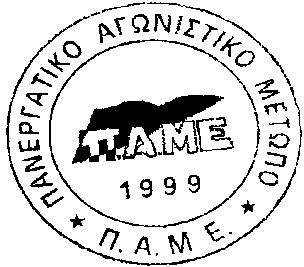 